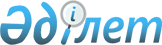 Об утверждении профессионального стандарта "Деятельность транспортно-экспедиционных агентств на автомобильном транспорте"
					
			Утративший силу
			
			
		
					Приказ и.о. Министра по инвестициям и развитию Республики Казахстан от 26 декабря 2014 года № 316. Зарегистрирован в Министерстве юстиции Республики Казахстан 4 марта 2015 года № 10383. Утратил силу приказом и.о. Министра по инвестициям и развитию Республики Казахстан от 25 февраля 2016 года № 224      Сноска. Утратил силу приказом и.о. Министра по инвестициям и развитию РК от 25.02.2016 № 224 (вводится в действие со дня его официального опубликования).      В соответствии с пунктом 3 статьи 138-5 Трудового кодекса Республики Казахстан от 15 мая 2007 года ПРИКАЗЫВАЮ:



      1. Утвердить прилагаемый профессиональный стандарт «Деятельность транспортно-экспедиционных агентств на автомобильном транспорте».



      2. Комитету транспорта Министерства по инвестициям и развитию Республики Казахстан (Асавбаев А.А.) обеспечить:

      1) в установленном законодательством порядке государственную регистрацию настоящего приказа в Министерстве юстиции Республики Казахстан;

      2) в течение десяти календарных дней после государственной регистрации настоящего приказа в Министерстве юстиции Республики Казахстан, направление копии на официальное опубликование в периодических печатных изданиях и информационно-правовой системе «Әділет» республиканского государственного предприятия на праве хозяйственного ведения «Республиканский центр правовой информации Министерства юстиции Республики Казахстан»;

      3) размещение настоящего приказа на интернет-ресурсе Министерства по инвестициям и развитию Республики Казахстан и на интранет-портале государственных органов;

      4) в течение 10 рабочих дней после государственной регистрации настоящего приказа в Министерстве юстиции Республики Казахстан представление в Юридический департамент Министерства по инвестициям и развитию Республики Казахстан сведений об исполнении мероприятий, предусмотренных подпунктами 1), 2) и 3) пункта 2 настоящего приказа.



      3. Контроль за исполнением настоящего приказа возложить на первого вице-министра по инвестициям и развитию Республики Казахстан

Касымбек Ж.М.



      4. Настоящий приказ вводится в действие по истечении десяти календарных дней после дня его первого официального опубликования.      И.о. Министра

      по инвестициям и развитию

      Республики Казахстан                       Ж. Касымбек      «СОГЛАСОВАН»:

      Министр здравоохранения

      и социального развития

      Республики Казахстан

      ______________ Т. Дуйсенова

      21 января 2015 года

Утвержден               

приказом и.о. Министра         

по инвестициям и развитию        

Республики Казахстан          

от 26 декабря 2014 года № 316      

Профессиональный стандарт

«Деятельность транспортно-экспедиционных агентств на

автомобильном транспорте» 

1. Общие положения

      1. Профессиональный стандарт «Деятельность транспортно-экспедиционных агентств на автомобильном транспорте» предназначен для формирования образовательных программ, в том числе для обучения персонала на предприятиях, для сертификации работников и выпускников образовательных учреждений, для решения широкого круга задач в области управления персоналом.



      2. В настоящем профессиональном стандарте применяются следующие термины и определения:

      1) квалификация – степень готовности работника к качественному выполнению конкретных трудовых функций;

      2) квалификационный справочник – квалификационный справочник должностей руководителей, специалистов и других служащих;

      3) уровень квалификации – совокупность требований к уровню подготовки и компетенции работника, дифференцируемой по параметрам сложности, нестандартности трудовых действий, ответственности и самостоятельности;

      4) национальная рамка квалификаций – структурированное описание квалификационных уровней, признаваемых на рынке труда;

      5) национальная система квалификаций – совокупность механизмов правового и институционального регулирования спроса и предложений на квалификации специалистов со стороны рынка труда;

      6) отраслевая рамка квалификаций – структурированное описание квалификационных уровней, признаваемых в отрасли;

      7) трудовая функция – набор взаимосвязанных действий, направленных на решение одной или нескольких задач процесса труда;

      8) профессия – основной род занятий трудовой деятельности человека, требующий определенных знаний, умений и практических навыков, приобретаемых в результате специальной подготовки и подтверждаемых соответствующими документами об образовании;

      9) профессиональная группа – совокупность профессиональных подгрупп, имеющая общую интеграционную основу (аналогичные или близкие назначение, объекты, технологии, в том числе средства труда) и предполагающая схожий набор трудовых функций и компетенций для их выполнения;

      10) профессиональный стандарт – стандарт, определяющий в конкретной области профессиональной деятельности требования к уровню квалификации, компетенций, содержанию, качеству и условиям труда;

      11) профессиональная подгруппа – совокупность профессий, сформированная целостным набором трудовых функций и необходимых для их выполнения компетенций;

      12) отрасль – совокупность предприятий и организаций, для которых характерна общность выпускаемой продукции, технологии производства, основных фондов и профессиональных навыков работающих.



      3. В настоящем профессиональном стандарте используются следующие сокращения:

      1) НРК - национальная рамка квалификаций;

      2) НСК - национальная система квалификаций;

      3) ОРК - отраслевая рамка квалификаций;

      4) ПС - профессиональный стандарт;

      5) КС - квалификационный справочник. 

2. Паспорт профессионального стандарта

      4. Наименование профессионального стандарта: Деятельность транспортно-экспедиционных агентств на автомобильном транспорте.



      5. Цель разработки профессионального стандарта: унификация и установление единых требований к содержанию и качеству профессиональной деятельности, определение четких критериев к уровню квалификации к специалистам в области транспортно-экспедиционных агентств на автомобильном транспорте.



      6. Краткое описание профессионального стандарта: организация транспортно-экспедиционного обслуживания предприятий, организаций и населения.



      7. Основная группа: транспорт.

      Профессиональная группа: услуги по перевозкам. 

3. Карточки профессий

      8. Перечень профессий:

      специалист в области транспортно-экспедиционной деятельности, 4 уровень квалификации по ОРК;

      специалист по логистике, 5 уровень квалификации по ОРК.

      Карточки профессий приводятся в приложении к настоящему профессиональному стандарту.

Приложение                   

к профессиональному стандарту         

«Деятельность транспортно-экспедиционных   

агентств на автомобильном транспорте»   

                      Карточки профессий
					© 2012. РГП на ПХВ «Институт законодательства и правовой информации Республики Казахстан» Министерства юстиции Республики Казахстан
				КАРТОЧКА ПРОФЕССИИ «Специалист в области транспортно-экспедиционной деятельности»КАРТОЧКА ПРОФЕССИИ «Специалист в области транспортно-экспедиционной деятельности»КАРТОЧКА ПРОФЕССИИ «Специалист в области транспортно-экспедиционной деятельности»КАРТОЧКА ПРОФЕССИИ «Специалист в области транспортно-экспедиционной деятельности»Код профессии---Наименование профессииСпециалист в области транспортно-экспедиционной деятельностиСпециалист в области транспортно-экспедиционной деятельностиСпециалист в области транспортно-экспедиционной деятельностиУровень квалификации по ОРК444Уровень квалификации по КС444Уровень профессионального образованияТехническое и профессиональное образование по соответствующей специальностиТехническое и профессиональное образование по соответствующей специальностиТехническое и профессиональное образование по соответствующей специальностиТрудовые функции1) Организация транспортно-экспедиционного обслуживания организаций и населения1) Организация транспортно-экспедиционного обслуживания организаций и населения1) Организация транспортно-экспедиционного обслуживания организаций и населенияТрудовая функция 1Организация транспортно-экспедиционного обслуживания организаций и населенияУмения и навыки:

1. Контроль за выполнением установленных планов и заданий по централизованному завозу-вывозу грузов с железнодорожных станций, портов, пристаней и аэропортов, а также по транспортно-экспедиционному обслуживанию предприятий, организаций и учреждений-грузоотправителей и грузополучателей.

2. Навык участия в разработке и согласовании контрольных цифр по централизованному завозу-вывозу грузов, транспортно-экспедиционному обслуживанию предприятий, организаций и населения и доведении их до автотранспортных предприятий.

3. Анализ характера, объемов и направлений перевозок грузов.

4. Изучение уровня технической оснащенности мест погрузки-разгрузки и переработки грузов, координация процесса погрузки-разгрузки.

5. Разработка мер, направленных на обеспечение своевременного завоза-вывоза грузов автомобильным транспортом с железнодорожных станций, портов, пристаней и аэропортов.

6. Оформлять товарно-материальные ценности по наименованию, массе, количеству в соответствии с сопроводительными документами.

7. Контроль над правильным применением тарифов.

8. Оформление документов в соответствии с существующими стандартами, инструкциями и нормативной документацией.

9. Осуществлять процедуру передачи документов с помощью курьера или экспресс-почты.

10. Рассмотрение жалоб по транспортно-экспедиционному обслуживанию, анализ и устранение причин их возникновения.

11. Разработка внутренних документов, регламентирующих оформление транспортно-сопроводительных документов.

12. Разработка мероприятий по обеспечению сохранности перевозимых грузов, укреплению финансовой дисциплины и хозяйственного расчета, расширению сети транспортно-экспедиционных услуг, повышению культуры обслуживания.

13. Умение следить за своевременной инкассацией выручки за оказываемые услуги.Умения и навыки:

1. Контроль за выполнением установленных планов и заданий по централизованному завозу-вывозу грузов с железнодорожных станций, портов, пристаней и аэропортов, а также по транспортно-экспедиционному обслуживанию предприятий, организаций и учреждений-грузоотправителей и грузополучателей.

2. Навык участия в разработке и согласовании контрольных цифр по централизованному завозу-вывозу грузов, транспортно-экспедиционному обслуживанию предприятий, организаций и населения и доведении их до автотранспортных предприятий.

3. Анализ характера, объемов и направлений перевозок грузов.

4. Изучение уровня технической оснащенности мест погрузки-разгрузки и переработки грузов, координация процесса погрузки-разгрузки.

5. Разработка мер, направленных на обеспечение своевременного завоза-вывоза грузов автомобильным транспортом с железнодорожных станций, портов, пристаней и аэропортов.

6. Оформлять товарно-материальные ценности по наименованию, массе, количеству в соответствии с сопроводительными документами.

7. Контроль над правильным применением тарифов.

8. Оформление документов в соответствии с существующими стандартами, инструкциями и нормативной документацией.

9. Осуществлять процедуру передачи документов с помощью курьера или экспресс-почты.

10. Рассмотрение жалоб по транспортно-экспедиционному обслуживанию, анализ и устранение причин их возникновения.

11. Разработка внутренних документов, регламентирующих оформление транспортно-сопроводительных документов.

12. Разработка мероприятий по обеспечению сохранности перевозимых грузов, укреплению финансовой дисциплины и хозяйственного расчета, расширению сети транспортно-экспедиционных услуг, повышению культуры обслуживания.

13. Умение следить за своевременной инкассацией выручки за оказываемые услуги.Умения и навыки:

1. Контроль за выполнением установленных планов и заданий по централизованному завозу-вывозу грузов с железнодорожных станций, портов, пристаней и аэропортов, а также по транспортно-экспедиционному обслуживанию предприятий, организаций и учреждений-грузоотправителей и грузополучателей.

2. Навык участия в разработке и согласовании контрольных цифр по централизованному завозу-вывозу грузов, транспортно-экспедиционному обслуживанию предприятий, организаций и населения и доведении их до автотранспортных предприятий.

3. Анализ характера, объемов и направлений перевозок грузов.

4. Изучение уровня технической оснащенности мест погрузки-разгрузки и переработки грузов, координация процесса погрузки-разгрузки.

5. Разработка мер, направленных на обеспечение своевременного завоза-вывоза грузов автомобильным транспортом с железнодорожных станций, портов, пристаней и аэропортов.

6. Оформлять товарно-материальные ценности по наименованию, массе, количеству в соответствии с сопроводительными документами.

7. Контроль над правильным применением тарифов.

8. Оформление документов в соответствии с существующими стандартами, инструкциями и нормативной документацией.

9. Осуществлять процедуру передачи документов с помощью курьера или экспресс-почты.

10. Рассмотрение жалоб по транспортно-экспедиционному обслуживанию, анализ и устранение причин их возникновения.

11. Разработка внутренних документов, регламентирующих оформление транспортно-сопроводительных документов.

12. Разработка мероприятий по обеспечению сохранности перевозимых грузов, укреплению финансовой дисциплины и хозяйственного расчета, расширению сети транспортно-экспедиционных услуг, повышению культуры обслуживания.

13. Умение следить за своевременной инкассацией выручки за оказываемые услуги.Трудовая функция 1Организация транспортно-экспедиционного обслуживания организаций и населенияЗнания:

1. Закон Республики Казахстан от 7 мая 2001 года «О присоединении Республики Казахстан к Европейскому соглашению о международной дорожной перевозке опасных грузов».

2. Допустимые параметры автотранспортных средств, предназначенных для передвижения по автомобильным дорогам Республики Казахстан, утверждаемые уполномоченным органом согласно подпункту 23-5) статьи 13 Закона Республики Казахстан от 4 июля 2003 года «Об автомобильном транспорте».

3. Правила организации труда и отдыха водителей, а также применения тахографов, утверждаемые уполномоченным органом согласно подпункту 23-6) статьи 13 Закона Республики Казахстан от 4 июля 2003 года «Об автомобильном транспорте» и другие национальные и международные законодательные документы, межправительственные соглашения, касающиеся транспортно-экспедиционной деятельности.

4. Тарифы на перевозку грузов, правила их применения и прейскуранты на услуги.

5. Правила и порядок оформления транспортно-сопроводительных, транспортно-экспедиционных, страховых и претензионных документов по оказанию транспортно-экспедиционных услуг населению и организациям.

6. Правила оказания услуг курьерской службой и экспресс-почтой.

7. Регламент по ведению диспетчерами карт работы автобусов, форм и правил заполнения сопроводительной документации по перевозке.

8. Инструкции по учету и ведению установленной отчетности.

9. Правила внутреннего трудового распорядка, основы трудового законодательства Республики Казахстан.

10. Правила и нормы охраны труда и пожарной безопасности.

11. Основы работы на персональном компьютере с применением необходимых программ, включая Microsoft Word, Excel, Outlook, сетевое окружение, факсимильную и копировальную оргтехнику.Знания:

1. Закон Республики Казахстан от 7 мая 2001 года «О присоединении Республики Казахстан к Европейскому соглашению о международной дорожной перевозке опасных грузов».

2. Допустимые параметры автотранспортных средств, предназначенных для передвижения по автомобильным дорогам Республики Казахстан, утверждаемые уполномоченным органом согласно подпункту 23-5) статьи 13 Закона Республики Казахстан от 4 июля 2003 года «Об автомобильном транспорте».

3. Правила организации труда и отдыха водителей, а также применения тахографов, утверждаемые уполномоченным органом согласно подпункту 23-6) статьи 13 Закона Республики Казахстан от 4 июля 2003 года «Об автомобильном транспорте» и другие национальные и международные законодательные документы, межправительственные соглашения, касающиеся транспортно-экспедиционной деятельности.

4. Тарифы на перевозку грузов, правила их применения и прейскуранты на услуги.

5. Правила и порядок оформления транспортно-сопроводительных, транспортно-экспедиционных, страховых и претензионных документов по оказанию транспортно-экспедиционных услуг населению и организациям.

6. Правила оказания услуг курьерской службой и экспресс-почтой.

7. Регламент по ведению диспетчерами карт работы автобусов, форм и правил заполнения сопроводительной документации по перевозке.

8. Инструкции по учету и ведению установленной отчетности.

9. Правила внутреннего трудового распорядка, основы трудового законодательства Республики Казахстан.

10. Правила и нормы охраны труда и пожарной безопасности.

11. Основы работы на персональном компьютере с применением необходимых программ, включая Microsoft Word, Excel, Outlook, сетевое окружение, факсимильную и копировальную оргтехнику.Знания:

1. Закон Республики Казахстан от 7 мая 2001 года «О присоединении Республики Казахстан к Европейскому соглашению о международной дорожной перевозке опасных грузов».

2. Допустимые параметры автотранспортных средств, предназначенных для передвижения по автомобильным дорогам Республики Казахстан, утверждаемые уполномоченным органом согласно подпункту 23-5) статьи 13 Закона Республики Казахстан от 4 июля 2003 года «Об автомобильном транспорте».

3. Правила организации труда и отдыха водителей, а также применения тахографов, утверждаемые уполномоченным органом согласно подпункту 23-6) статьи 13 Закона Республики Казахстан от 4 июля 2003 года «Об автомобильном транспорте» и другие национальные и международные законодательные документы, межправительственные соглашения, касающиеся транспортно-экспедиционной деятельности.

4. Тарифы на перевозку грузов, правила их применения и прейскуранты на услуги.

5. Правила и порядок оформления транспортно-сопроводительных, транспортно-экспедиционных, страховых и претензионных документов по оказанию транспортно-экспедиционных услуг населению и организациям.

6. Правила оказания услуг курьерской службой и экспресс-почтой.

7. Регламент по ведению диспетчерами карт работы автобусов, форм и правил заполнения сопроводительной документации по перевозке.

8. Инструкции по учету и ведению установленной отчетности.

9. Правила внутреннего трудового распорядка, основы трудового законодательства Республики Казахстан.

10. Правила и нормы охраны труда и пожарной безопасности.

11. Основы работы на персональном компьютере с применением необходимых программ, включая Microsoft Word, Excel, Outlook, сетевое окружение, факсимильную и копировальную оргтехнику.Требования к личностным компетенциямВнимательность.

Широта кругозора.Внимательность.

Широта кругозора.Внимательность.

Широта кругозора.Связь с другими профессиями в рамках ОРК3422Экспедитор;

Экспедитор по перевозке грузовЭкспедитор;

Экспедитор по перевозке грузовКАРТОЧКА ПРОФЕССИИ «Специалист по логистике»КАРТОЧКА ПРОФЕССИИ «Специалист по логистике»КАРТОЧКА ПРОФЕССИИ «Специалист по логистике»КАРТОЧКА ПРОФЕССИИ «Специалист по логистике»Код профессии---Наименование профессииСпециалист по логистикеСпециалист по логистикеСпециалист по логистикеУровень квалификации по ОРК555Уровень квалификации по КС444Уровень профессионального образованияВысшее (или послевузовское) образование по соответствующей специальности.Высшее (или послевузовское) образование по соответствующей специальности.Высшее (или послевузовское) образование по соответствующей специальности.Трудовые функции1) Организация логистической деятельности по перевозке грузов и пассажиров1) Организация логистической деятельности по перевозке грузов и пассажиров1) Организация логистической деятельности по перевозке грузов и пассажировТрудовая функция 1Организация логистической деятельности по перевозке грузов и пассажировУмения и навыки:

1. Разработка схемы маршрутной сети и контроль над правильностью определения расстояний при выполнении пассажирских и грузовых перевозок в республиканском и международном сообщении.

2. Расчет стоимости перевозок грузов и пассажиров.

3. Разработка оптимальных схем перевозок грузов (пассажиров) от пункта отправления до пункта назначения в короткие сроки и при оптимальных затратах.

4. Определение класса, транспортабельности и степени опасности перевозимых грузов.

5. Анализ грузо–пассажиропотоков, условий и режима движения автотранспортных средств.

6. Выбор наиболее рациональных способов, схем доставки грузов и пассажиров на основе логистических принципов.

7. Навык оформления транспортно-сопроводительных и транспортно-экспедиционных документов, регламентирующих перевозочный процесс.

8. Разработка и внедрение мероприятий по выполнению плана перевозок по всем договорным обязательствам, по технико-эксплуатационным и экономическим показателям.

9. Умение применять действующее законодательство, в том числе при возникновении претензионных дел.

10. Анализ клиентского сервиса в области оказания логистических услуг и разработка мероприятий по его улучшению.

11. Оценка логистических рисков, выбор методов и инструментов управления ими.Умения и навыки:

1. Разработка схемы маршрутной сети и контроль над правильностью определения расстояний при выполнении пассажирских и грузовых перевозок в республиканском и международном сообщении.

2. Расчет стоимости перевозок грузов и пассажиров.

3. Разработка оптимальных схем перевозок грузов (пассажиров) от пункта отправления до пункта назначения в короткие сроки и при оптимальных затратах.

4. Определение класса, транспортабельности и степени опасности перевозимых грузов.

5. Анализ грузо–пассажиропотоков, условий и режима движения автотранспортных средств.

6. Выбор наиболее рациональных способов, схем доставки грузов и пассажиров на основе логистических принципов.

7. Навык оформления транспортно-сопроводительных и транспортно-экспедиционных документов, регламентирующих перевозочный процесс.

8. Разработка и внедрение мероприятий по выполнению плана перевозок по всем договорным обязательствам, по технико-эксплуатационным и экономическим показателям.

9. Умение применять действующее законодательство, в том числе при возникновении претензионных дел.

10. Анализ клиентского сервиса в области оказания логистических услуг и разработка мероприятий по его улучшению.

11. Оценка логистических рисков, выбор методов и инструментов управления ими.Умения и навыки:

1. Разработка схемы маршрутной сети и контроль над правильностью определения расстояний при выполнении пассажирских и грузовых перевозок в республиканском и международном сообщении.

2. Расчет стоимости перевозок грузов и пассажиров.

3. Разработка оптимальных схем перевозок грузов (пассажиров) от пункта отправления до пункта назначения в короткие сроки и при оптимальных затратах.

4. Определение класса, транспортабельности и степени опасности перевозимых грузов.

5. Анализ грузо–пассажиропотоков, условий и режима движения автотранспортных средств.

6. Выбор наиболее рациональных способов, схем доставки грузов и пассажиров на основе логистических принципов.

7. Навык оформления транспортно-сопроводительных и транспортно-экспедиционных документов, регламентирующих перевозочный процесс.

8. Разработка и внедрение мероприятий по выполнению плана перевозок по всем договорным обязательствам, по технико-эксплуатационным и экономическим показателям.

9. Умение применять действующее законодательство, в том числе при возникновении претензионных дел.

10. Анализ клиентского сервиса в области оказания логистических услуг и разработка мероприятий по его улучшению.

11. Оценка логистических рисков, выбор методов и инструментов управления ими.Знания:

1. Закон Республики Казахстан от 7 мая 2001 года «О присоединении Республики Казахстан к Европейскому соглашению о международной дорожной перевозке опасных грузов».

2. Указ Президента Республики Казахстан от 12 мая 1995 года № 2271 «О присоединении Республики Казахстан к Конвенции о договоре международной перевозки грузов (КДПГ) 1956 года».

3. Указ Президента Республики Казахстан от 12 мая 1995 года № 2275 «О присоединении Республики Казахстан к Таможенной Конвенции о международной перевозке грузов с применением книжки МДП (Конвенция МДП) 1975 года».

4. Указ Президента Республики Казахстан от 12 мая 1995 года № 2272 «О присоединении Республики Казахстан к Европейскому Соглашению, касающемуся работы экипажей транспортных средств, производящих международные автомобильные перевозки, (ЕСТР) 1970 года».

5. Правила применения разрешительной системы автомобильных перевозок в Республике Казахстан в международном сообщении, утверждаемые уполномоченным органом согласно подпункту 23-11) статьи 13 Закона Республики Казахстан от 4 июля 2003 года «Об автомобильном транспорте».

6. Правила перевозки опасных грузов автомобильным транспортом в Республике Казахстан, утверждаемые уполномоченным органом согласно подпункту 23-7) статьи 13 Закона Республики Казахстан от 4 июля 2003 года «Об автомобильном транспорте».

7. Допустимые параметры автотранспортных средств, предназначенных для передвижения по автомобильным дорогам Республики Казахстан, утверждаемые уполномоченным органом согласно подпункту 23-5) статьи 13 Закона Республики Казахстан от 4 июля 2003 года «Об автомобильном транспорте».

8. Правила организации труда и отдыха водителей, а также применения тахографов, утверждаемые уполномоченным органом согласно подпункту 23-6) статьи 13 Закона Республики Казахстан от 4 июля 2003 года «Об автомобильном транспорте».

9. Правила перевозок грузов автомобильным транспортом, утверждаемые уполномоченным органом согласно подпункту 23-9) статьи 13 Закона Республики Казахстан от 4 июля 2003 года «Об автомобильном транспорте» и другие документы, касающиеся транспортно-экспедиционной деятельности.

10. Многосторонние и двусторонние соглашения в области автомобильных перевозок, заключенные Республикой Казахстан с иностранными государствами.

11. Основы транспортной логистики, в том числе основы управления логистическими процессами.

12. Принципы прогнозирования и планирования в логистике.

13. Действующие системы тарификации основных перевозчиков по основным направлениям в Республике Казахстан и за рубежом.

14. Правила оказания услуг курьерской службой и экспресс-почтой.

15. Порядок оформления финансовых, товаросопроводительных, транспортно-экспедиторских, транспортных, таможенных, страховых и претензионных документов.

16. Правила и нормы охраны труда, техники безопасности, промышленной санитарии и противопожарной защиты.

17. Основы процессного управления.

18. Типы и параметры (грузоподъемность, грузовместимость, габаритные размеры грузового отсека) подвижного состава различных видов транспорта, используемых в перевозках.

19. Современные информационные технологии управления перевозками.

20. Профессиональная терминология на иностранном языке (INCOTERMS, EDI и др.).

21. Правовые основы транспортно-логистической деятельности.

22. Способы, приемы и методы оптимизации транспортно-логистических схем доставки грузов и пассажиров.

23. Основы риск-менеджмента, классификации логистических рисков.Знания:

1. Закон Республики Казахстан от 7 мая 2001 года «О присоединении Республики Казахстан к Европейскому соглашению о международной дорожной перевозке опасных грузов».

2. Указ Президента Республики Казахстан от 12 мая 1995 года № 2271 «О присоединении Республики Казахстан к Конвенции о договоре международной перевозки грузов (КДПГ) 1956 года».

3. Указ Президента Республики Казахстан от 12 мая 1995 года № 2275 «О присоединении Республики Казахстан к Таможенной Конвенции о международной перевозке грузов с применением книжки МДП (Конвенция МДП) 1975 года».

4. Указ Президента Республики Казахстан от 12 мая 1995 года № 2272 «О присоединении Республики Казахстан к Европейскому Соглашению, касающемуся работы экипажей транспортных средств, производящих международные автомобильные перевозки, (ЕСТР) 1970 года».

5. Правила применения разрешительной системы автомобильных перевозок в Республике Казахстан в международном сообщении, утверждаемые уполномоченным органом согласно подпункту 23-11) статьи 13 Закона Республики Казахстан от 4 июля 2003 года «Об автомобильном транспорте».

6. Правила перевозки опасных грузов автомобильным транспортом в Республике Казахстан, утверждаемые уполномоченным органом согласно подпункту 23-7) статьи 13 Закона Республики Казахстан от 4 июля 2003 года «Об автомобильном транспорте».

7. Допустимые параметры автотранспортных средств, предназначенных для передвижения по автомобильным дорогам Республики Казахстан, утверждаемые уполномоченным органом согласно подпункту 23-5) статьи 13 Закона Республики Казахстан от 4 июля 2003 года «Об автомобильном транспорте».

8. Правила организации труда и отдыха водителей, а также применения тахографов, утверждаемые уполномоченным органом согласно подпункту 23-6) статьи 13 Закона Республики Казахстан от 4 июля 2003 года «Об автомобильном транспорте».

9. Правила перевозок грузов автомобильным транспортом, утверждаемые уполномоченным органом согласно подпункту 23-9) статьи 13 Закона Республики Казахстан от 4 июля 2003 года «Об автомобильном транспорте» и другие документы, касающиеся транспортно-экспедиционной деятельности.

10. Многосторонние и двусторонние соглашения в области автомобильных перевозок, заключенные Республикой Казахстан с иностранными государствами.

11. Основы транспортной логистики, в том числе основы управления логистическими процессами.

12. Принципы прогнозирования и планирования в логистике.

13. Действующие системы тарификации основных перевозчиков по основным направлениям в Республике Казахстан и за рубежом.

14. Правила оказания услуг курьерской службой и экспресс-почтой.

15. Порядок оформления финансовых, товаросопроводительных, транспортно-экспедиторских, транспортных, таможенных, страховых и претензионных документов.

16. Правила и нормы охраны труда, техники безопасности, промышленной санитарии и противопожарной защиты.

17. Основы процессного управления.

18. Типы и параметры (грузоподъемность, грузовместимость, габаритные размеры грузового отсека) подвижного состава различных видов транспорта, используемых в перевозках.

19. Современные информационные технологии управления перевозками.

20. Профессиональная терминология на иностранном языке (INCOTERMS, EDI и др.).

21. Правовые основы транспортно-логистической деятельности.

22. Способы, приемы и методы оптимизации транспортно-логистических схем доставки грузов и пассажиров.

23. Основы риск-менеджмента, классификации логистических рисков.Знания:

1. Закон Республики Казахстан от 7 мая 2001 года «О присоединении Республики Казахстан к Европейскому соглашению о международной дорожной перевозке опасных грузов».

2. Указ Президента Республики Казахстан от 12 мая 1995 года № 2271 «О присоединении Республики Казахстан к Конвенции о договоре международной перевозки грузов (КДПГ) 1956 года».

3. Указ Президента Республики Казахстан от 12 мая 1995 года № 2275 «О присоединении Республики Казахстан к Таможенной Конвенции о международной перевозке грузов с применением книжки МДП (Конвенция МДП) 1975 года».

4. Указ Президента Республики Казахстан от 12 мая 1995 года № 2272 «О присоединении Республики Казахстан к Европейскому Соглашению, касающемуся работы экипажей транспортных средств, производящих международные автомобильные перевозки, (ЕСТР) 1970 года».

5. Правила применения разрешительной системы автомобильных перевозок в Республике Казахстан в международном сообщении, утверждаемые уполномоченным органом согласно подпункту 23-11) статьи 13 Закона Республики Казахстан от 4 июля 2003 года «Об автомобильном транспорте».

6. Правила перевозки опасных грузов автомобильным транспортом в Республике Казахстан, утверждаемые уполномоченным органом согласно подпункту 23-7) статьи 13 Закона Республики Казахстан от 4 июля 2003 года «Об автомобильном транспорте».

7. Допустимые параметры автотранспортных средств, предназначенных для передвижения по автомобильным дорогам Республики Казахстан, утверждаемые уполномоченным органом согласно подпункту 23-5) статьи 13 Закона Республики Казахстан от 4 июля 2003 года «Об автомобильном транспорте».

8. Правила организации труда и отдыха водителей, а также применения тахографов, утверждаемые уполномоченным органом согласно подпункту 23-6) статьи 13 Закона Республики Казахстан от 4 июля 2003 года «Об автомобильном транспорте».

9. Правила перевозок грузов автомобильным транспортом, утверждаемые уполномоченным органом согласно подпункту 23-9) статьи 13 Закона Республики Казахстан от 4 июля 2003 года «Об автомобильном транспорте» и другие документы, касающиеся транспортно-экспедиционной деятельности.

10. Многосторонние и двусторонние соглашения в области автомобильных перевозок, заключенные Республикой Казахстан с иностранными государствами.

11. Основы транспортной логистики, в том числе основы управления логистическими процессами.

12. Принципы прогнозирования и планирования в логистике.

13. Действующие системы тарификации основных перевозчиков по основным направлениям в Республике Казахстан и за рубежом.

14. Правила оказания услуг курьерской службой и экспресс-почтой.

15. Порядок оформления финансовых, товаросопроводительных, транспортно-экспедиторских, транспортных, таможенных, страховых и претензионных документов.

16. Правила и нормы охраны труда, техники безопасности, промышленной санитарии и противопожарной защиты.

17. Основы процессного управления.

18. Типы и параметры (грузоподъемность, грузовместимость, габаритные размеры грузового отсека) подвижного состава различных видов транспорта, используемых в перевозках.

19. Современные информационные технологии управления перевозками.

20. Профессиональная терминология на иностранном языке (INCOTERMS, EDI и др.).

21. Правовые основы транспортно-логистической деятельности.

22. Способы, приемы и методы оптимизации транспортно-логистических схем доставки грузов и пассажиров.

23. Основы риск-менеджмента, классификации логистических рисков.Требования к личностным компетенциямСистематизация деятельности;

Работа в условиях недостаточности информации;

Гибкое реагирование на изменения ситуации.Систематизация деятельности;

Работа в условиях недостаточности информации;

Гибкое реагирование на изменения ситуации.Систематизация деятельности;

Работа в условиях недостаточности информации;

Гибкое реагирование на изменения ситуации.Связь с другими профессиями в рамках ОРК34113411Логистик.Технические данные Профессионального стандартаТехнические данные Профессионального стандартаТехнические данные Профессионального стандартаТехнические данные Профессионального стандартаРазработаноТоварищество с ограниченной ответственностью «Компания системных исследований «Фактор»Товарищество с ограниченной ответственностью «Компания системных исследований «Фактор»Товарищество с ограниченной ответственностью «Компания системных исследований «Фактор»Номер версии и год выпускаВерсия 1, 2014 годВерсия 1, 2014 годВерсия 1, 2014 годДата ориентировочного пересмотра2017 год2017 год2017 год